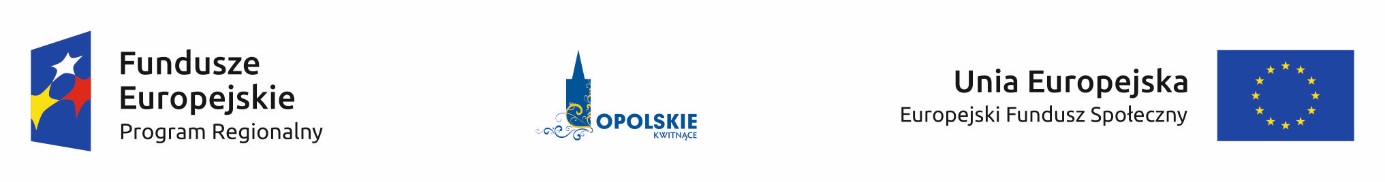 Załącznik nr 7 Wzór listy sprawdzającej wniosek o dofinansowanie projektu ze środków EFS                               w zakresie spełnienia przez projekt kryteriów formalno-merytorycznych, w ramach Działania 7.2 Aktywizacja zawodowa osób pozostających bez pracy.LISTA SPRAWDZAJĄCA WNIOSEK O PRZYZNANIE DOFINANSOWANIA PROJEKTU ZE ŚRODKÓW 
EUROPEJSKIEGO FUNDUSZU SPOŁECZNEGOOś priorytetowa: VII KONKURENCYJNY RYNEK PRACYDziałanie: 7.2 AKTYWIZACJA ZAWODOWA OSÓB POZOSTAJĄCYCH BEZ PRACYNr wniosku: …………………………………………………………………………………………………………………..…………………….Suma kontrolna:…………………………………………………………………………………………………………..………………………Tytuł projektu: …………………………………………………………………………………………………………………………..………..Wnioskodawca: ………………………………………………………………………………………………………………………………..…Data wpływu wniosku ………………………………………………………………………………………………………………………...KRYTERIA FORMALNEKRYTERIA MERYTORYCZNEWYNIK OCENY:	
Imię i nazwisko osoby sprawdzającej:       
Data sporządzenia:                                                                                                                                                                         
Podpis:A.Nazwa kryteriumTAKNIECharakter kryteriumUwagi1.Wnioskodawca uprawniony do składania wniosku.Bezwzględny2.Roczny obrót Wnioskodawcy  i/lub Partnera  
(o ile budżet projektu uwzględnia wydatki Partnera) jest równy lub wyższy od wydatków w projekcie.Bezwzględny3.Typ projektu możliwy do realizacji w ramach działania / poddziałania, zakresu konkursu/ wykazu projektów zidentyfikowanych (stanowiącego załącznik do SZOOP)Bezwzględny4.Wniosek wypełniony poprawnie, zgodnie 
z wymogami Instytucji Zarządzającej RPO WO 2014-2020.Bezwzględny5.Wniosek spełnia warunki finansowe (m. in. wartość kwotowa, wysokość procentowa wnioskowanego dofinansowania; całkowita wartość projektu, koszty pośrednie, kwoty ryczałtowe).Bezwzględny6.Wnioskodawca wybrał wszystkie wskaźniki horyzontalne.Bezwzględny7.Wnioskodawca określił wartość docelową większą od zera przynajmniej dla jednego wskaźnika w projekcie.Bezwzględny8.Wnioskodawca oraz partnerzy (jeśli dotyczy) nie podlegają wykluczeniu z ubiegania się 
o dofinansowanie na podstawie:- art. 207 ust. 4 ustawy z dnia 27 sierpnia 2009 r. 
o finansach publicznych,- art. 12 ustawy z dnia 15 czerwca 2012 r.  
o skutkach powierzania wykonywania pracy cudzoziemcom przebywającym wbrew przepisom na terytorium Rzeczypospolitej Polskiej,- art. 9 ustawy z dnia 28 października 2002 r. 
o odpowiedzialności podmiotów zbiorowych za czyny zabronione pod groźbą kary.BezwzględnyTAKNIEProjekt spełnia kryteria formalne B. KRYTERIA MERYTORYCZNE UNIWERSALNEB. KRYTERIA MERYTORYCZNE UNIWERSALNEB. KRYTERIA MERYTORYCZNE UNIWERSALNEB. KRYTERIA MERYTORYCZNE UNIWERSALNEB. KRYTERIA MERYTORYCZNE UNIWERSALNEB. KRYTERIA MERYTORYCZNE UNIWERSALNEB. KRYTERIA MERYTORYCZNE UNIWERSALNELp.Nazwa kryteriumTAKNIENIESkierować wniosek do poprawy lub uzupełnić i uzasadnićCharakter kryteriumUzasadnienie/ Uwaga1.Wybrane wskaźniki są adekwatne do określonego na poziomie projektu celu/ typu projektu/ grupy docelowej.Bezwzględny2.Założone wartości docelowe wskaźników większe od zera są realne do osiągnięciaBezwzględnyC. KRYTERIA HORYZONTALNE UNIWERSALNEC. KRYTERIA HORYZONTALNE UNIWERSALNEC. KRYTERIA HORYZONTALNE UNIWERSALNEC. KRYTERIA HORYZONTALNE UNIWERSALNEC. KRYTERIA HORYZONTALNE UNIWERSALNEC. KRYTERIA HORYZONTALNE UNIWERSALNEC. KRYTERIA HORYZONTALNE UNIWERSALNEC. KRYTERIA HORYZONTALNE UNIWERSALNEC. KRYTERIA HORYZONTALNE UNIWERSALNEC. KRYTERIA HORYZONTALNE UNIWERSALNEC. KRYTERIA HORYZONTALNE UNIWERSALNEC. KRYTERIA HORYZONTALNE UNIWERSALNEC. KRYTERIA HORYZONTALNE UNIWERSALNELP.Nazwa kryteriumNazwa kryteriumNazwa kryteriumNazwa kryteriumNazwa kryteriumTAKNIENIENIESkierować wniosek do poprawy lub uzupełnić i uzasadnićCharakter kryteriumUzasadnienie / UwagaUzasadnienie / Uwaga1.Zgodność 
z prawodawstwem unijnym oraz właściwymi zasadami unijnymi w tym:- zasada równości kobiet i mężczyzn 
w oparciu 
o standard minimum,- zasada równości szans i niedyskryminacji 
w tym dostępności dla osób z niepełnosprawnościami - zasada zrównoważonego rozwoju.Zgodność 
z prawodawstwem unijnym oraz właściwymi zasadami unijnymi w tym:- zasada równości kobiet i mężczyzn 
w oparciu 
o standard minimum,- zasada równości szans i niedyskryminacji 
w tym dostępności dla osób z niepełnosprawnościami - zasada zrównoważonego rozwoju.Zgodność 
z prawodawstwem unijnym oraz właściwymi zasadami unijnymi w tym:- zasada równości kobiet i mężczyzn 
w oparciu 
o standard minimum,- zasada równości szans i niedyskryminacji 
w tym dostępności dla osób z niepełnosprawnościami - zasada zrównoważonego rozwoju.Zgodność 
z prawodawstwem unijnym oraz właściwymi zasadami unijnymi w tym:- zasada równości kobiet i mężczyzn 
w oparciu 
o standard minimum,- zasada równości szans i niedyskryminacji 
w tym dostępności dla osób z niepełnosprawnościami - zasada zrównoważonego rozwoju.Zgodność 
z prawodawstwem unijnym oraz właściwymi zasadami unijnymi w tym:- zasada równości kobiet i mężczyzn 
w oparciu 
o standard minimum,- zasada równości szans i niedyskryminacji 
w tym dostępności dla osób z niepełnosprawnościami - zasada zrównoważonego rozwoju.BezwzględnySTANDARD MINIMUMSTANDARD MINIMUMCzy projekt należy do wyjątku, co do którego nie stosuje się standardu minimum?Wyjątki, co do których nie stosuje się standardu minimum:1)	profil działalności beneficjenta (ograniczenia statutowe),2)	zamknięta rekrutacja - projekt obejmuje (ze względu na swój zakres oddziaływania) wsparciem wszystkich pracowników/personel konkretnego podmiotu, wyodrębnionej organizacyjnie części danego podmiotu lub konkretnej grupy podmiotów wskazanych we wniosku o dofinansowanie projektu.W przypadku projektów które należą do wyjątków, zaleca się również planowanie działań zmierzających do przestrzegania zasady równości szans kobiet i mężczyzn.Czy projekt należy do wyjątku, co do którego nie stosuje się standardu minimum?Wyjątki, co do których nie stosuje się standardu minimum:1)	profil działalności beneficjenta (ograniczenia statutowe),2)	zamknięta rekrutacja - projekt obejmuje (ze względu na swój zakres oddziaływania) wsparciem wszystkich pracowników/personel konkretnego podmiotu, wyodrębnionej organizacyjnie części danego podmiotu lub konkretnej grupy podmiotów wskazanych we wniosku o dofinansowanie projektu.W przypadku projektów które należą do wyjątków, zaleca się również planowanie działań zmierzających do przestrzegania zasady równości szans kobiet i mężczyzn.Czy projekt należy do wyjątku, co do którego nie stosuje się standardu minimum?Wyjątki, co do których nie stosuje się standardu minimum:1)	profil działalności beneficjenta (ograniczenia statutowe),2)	zamknięta rekrutacja - projekt obejmuje (ze względu na swój zakres oddziaływania) wsparciem wszystkich pracowników/personel konkretnego podmiotu, wyodrębnionej organizacyjnie części danego podmiotu lub konkretnej grupy podmiotów wskazanych we wniosku o dofinansowanie projektu.W przypadku projektów które należą do wyjątków, zaleca się również planowanie działań zmierzających do przestrzegania zasady równości szans kobiet i mężczyzn.Czy projekt należy do wyjątku, co do którego nie stosuje się standardu minimum?Wyjątki, co do których nie stosuje się standardu minimum:1)	profil działalności beneficjenta (ograniczenia statutowe),2)	zamknięta rekrutacja - projekt obejmuje (ze względu na swój zakres oddziaływania) wsparciem wszystkich pracowników/personel konkretnego podmiotu, wyodrębnionej organizacyjnie części danego podmiotu lub konkretnej grupy podmiotów wskazanych we wniosku o dofinansowanie projektu.W przypadku projektów które należą do wyjątków, zaleca się również planowanie działań zmierzających do przestrzegania zasady równości szans kobiet i mężczyzn.Czy projekt należy do wyjątku, co do którego nie stosuje się standardu minimum?Wyjątki, co do których nie stosuje się standardu minimum:1)	profil działalności beneficjenta (ograniczenia statutowe),2)	zamknięta rekrutacja - projekt obejmuje (ze względu na swój zakres oddziaływania) wsparciem wszystkich pracowników/personel konkretnego podmiotu, wyodrębnionej organizacyjnie części danego podmiotu lub konkretnej grupy podmiotów wskazanych we wniosku o dofinansowanie projektu.W przypadku projektów które należą do wyjątków, zaleca się również planowanie działań zmierzających do przestrzegania zasady równości szans kobiet i mężczyzn.Czy projekt należy do wyjątku, co do którego nie stosuje się standardu minimum?Wyjątki, co do których nie stosuje się standardu minimum:1)	profil działalności beneficjenta (ograniczenia statutowe),2)	zamknięta rekrutacja - projekt obejmuje (ze względu na swój zakres oddziaływania) wsparciem wszystkich pracowników/personel konkretnego podmiotu, wyodrębnionej organizacyjnie części danego podmiotu lub konkretnej grupy podmiotów wskazanych we wniosku o dofinansowanie projektu.W przypadku projektów które należą do wyjątków, zaleca się również planowanie działań zmierzających do przestrzegania zasady równości szans kobiet i mężczyzn.Czy projekt należy do wyjątku, co do którego nie stosuje się standardu minimum?Wyjątki, co do których nie stosuje się standardu minimum:1)	profil działalności beneficjenta (ograniczenia statutowe),2)	zamknięta rekrutacja - projekt obejmuje (ze względu na swój zakres oddziaływania) wsparciem wszystkich pracowników/personel konkretnego podmiotu, wyodrębnionej organizacyjnie części danego podmiotu lub konkretnej grupy podmiotów wskazanych we wniosku o dofinansowanie projektu.W przypadku projektów które należą do wyjątków, zaleca się również planowanie działań zmierzających do przestrzegania zasady równości szans kobiet i mężczyzn.Czy projekt należy do wyjątku, co do którego nie stosuje się standardu minimum?Wyjątki, co do których nie stosuje się standardu minimum:1)	profil działalności beneficjenta (ograniczenia statutowe),2)	zamknięta rekrutacja - projekt obejmuje (ze względu na swój zakres oddziaływania) wsparciem wszystkich pracowników/personel konkretnego podmiotu, wyodrębnionej organizacyjnie części danego podmiotu lub konkretnej grupy podmiotów wskazanych we wniosku o dofinansowanie projektu.W przypadku projektów które należą do wyjątków, zaleca się również planowanie działań zmierzających do przestrzegania zasady równości szans kobiet i mężczyzn.Czy projekt należy do wyjątku, co do którego nie stosuje się standardu minimum?Wyjątki, co do których nie stosuje się standardu minimum:1)	profil działalności beneficjenta (ograniczenia statutowe),2)	zamknięta rekrutacja - projekt obejmuje (ze względu na swój zakres oddziaływania) wsparciem wszystkich pracowników/personel konkretnego podmiotu, wyodrębnionej organizacyjnie części danego podmiotu lub konkretnej grupy podmiotów wskazanych we wniosku o dofinansowanie projektu.W przypadku projektów które należą do wyjątków, zaleca się również planowanie działań zmierzających do przestrzegania zasady równości szans kobiet i mężczyzn.Czy projekt należy do wyjątku, co do którego nie stosuje się standardu minimum?Wyjątki, co do których nie stosuje się standardu minimum:1)	profil działalności beneficjenta (ograniczenia statutowe),2)	zamknięta rekrutacja - projekt obejmuje (ze względu na swój zakres oddziaływania) wsparciem wszystkich pracowników/personel konkretnego podmiotu, wyodrębnionej organizacyjnie części danego podmiotu lub konkretnej grupy podmiotów wskazanych we wniosku o dofinansowanie projektu.W przypadku projektów które należą do wyjątków, zaleca się również planowanie działań zmierzających do przestrzegania zasady równości szans kobiet i mężczyzn.Czy projekt należy do wyjątku, co do którego nie stosuje się standardu minimum?Wyjątki, co do których nie stosuje się standardu minimum:1)	profil działalności beneficjenta (ograniczenia statutowe),2)	zamknięta rekrutacja - projekt obejmuje (ze względu na swój zakres oddziaływania) wsparciem wszystkich pracowników/personel konkretnego podmiotu, wyodrębnionej organizacyjnie części danego podmiotu lub konkretnej grupy podmiotów wskazanych we wniosku o dofinansowanie projektu.W przypadku projektów które należą do wyjątków, zaleca się również planowanie działań zmierzających do przestrzegania zasady równości szans kobiet i mężczyzn.STANDARD MINIMUMSTANDARD MINIMUM□ TAK □ TAK □ NIE □ NIE □ NIE □ NIE STANDARD MINIMUMSTANDARD MINIMUMStandard minimum jest spełniony w przypadku uzyskania co najmniej 3 punktów za poniższe kryteria oceny.Standard minimum jest spełniony w przypadku uzyskania co najmniej 3 punktów za poniższe kryteria oceny.Standard minimum jest spełniony w przypadku uzyskania co najmniej 3 punktów za poniższe kryteria oceny.Standard minimum jest spełniony w przypadku uzyskania co najmniej 3 punktów za poniższe kryteria oceny.Standard minimum jest spełniony w przypadku uzyskania co najmniej 3 punktów za poniższe kryteria oceny.Standard minimum jest spełniony w przypadku uzyskania co najmniej 3 punktów za poniższe kryteria oceny.Standard minimum jest spełniony w przypadku uzyskania co najmniej 3 punktów za poniższe kryteria oceny.Standard minimum jest spełniony w przypadku uzyskania co najmniej 3 punktów za poniższe kryteria oceny.Standard minimum jest spełniony w przypadku uzyskania co najmniej 3 punktów za poniższe kryteria oceny.Standard minimum jest spełniony w przypadku uzyskania co najmniej 3 punktów za poniższe kryteria oceny.Standard minimum jest spełniony w przypadku uzyskania co najmniej 3 punktów za poniższe kryteria oceny.STANDARD MINIMUMSTANDARD MINIMUM1.We wniosku o dofinansowanie projektu zawarte zostały informacje, które potwierdzają istnienie (albo brak istniejących) barier równościowych w obszarze tematycznym interwencji i/lub zasięgu oddziaływania projektu.  We wniosku o dofinansowanie projektu zawarte zostały informacje, które potwierdzają istnienie (albo brak istniejących) barier równościowych w obszarze tematycznym interwencji i/lub zasięgu oddziaływania projektu.  We wniosku o dofinansowanie projektu zawarte zostały informacje, które potwierdzają istnienie (albo brak istniejących) barier równościowych w obszarze tematycznym interwencji i/lub zasięgu oddziaływania projektu.  We wniosku o dofinansowanie projektu zawarte zostały informacje, które potwierdzają istnienie (albo brak istniejących) barier równościowych w obszarze tematycznym interwencji i/lub zasięgu oddziaływania projektu.  We wniosku o dofinansowanie projektu zawarte zostały informacje, które potwierdzają istnienie (albo brak istniejących) barier równościowych w obszarze tematycznym interwencji i/lub zasięgu oddziaływania projektu.  We wniosku o dofinansowanie projektu zawarte zostały informacje, które potwierdzają istnienie (albo brak istniejących) barier równościowych w obszarze tematycznym interwencji i/lub zasięgu oddziaływania projektu.  We wniosku o dofinansowanie projektu zawarte zostały informacje, które potwierdzają istnienie (albo brak istniejących) barier równościowych w obszarze tematycznym interwencji i/lub zasięgu oddziaływania projektu.  We wniosku o dofinansowanie projektu zawarte zostały informacje, które potwierdzają istnienie (albo brak istniejących) barier równościowych w obszarze tematycznym interwencji i/lub zasięgu oddziaływania projektu.  We wniosku o dofinansowanie projektu zawarte zostały informacje, które potwierdzają istnienie (albo brak istniejących) barier równościowych w obszarze tematycznym interwencji i/lub zasięgu oddziaływania projektu.  We wniosku o dofinansowanie projektu zawarte zostały informacje, które potwierdzają istnienie (albo brak istniejących) barier równościowych w obszarze tematycznym interwencji i/lub zasięgu oddziaływania projektu.  STANDARD MINIMUMSTANDARD MINIMUM□ 0       □ 0       □ 0       □ 0       □ 0       □ 0       □ 1□ 1□ 1□ 1□ 1STANDARD MINIMUMSTANDARD MINIMUM2.Wniosek o dofinansowanie projektu zawiera działania odpowiadające na zidentyfikowane bariery równościowe w obszarze tematycznym interwencji i/lub zasięgu oddziaływania projektu.Wniosek o dofinansowanie projektu zawiera działania odpowiadające na zidentyfikowane bariery równościowe w obszarze tematycznym interwencji i/lub zasięgu oddziaływania projektu.Wniosek o dofinansowanie projektu zawiera działania odpowiadające na zidentyfikowane bariery równościowe w obszarze tematycznym interwencji i/lub zasięgu oddziaływania projektu.Wniosek o dofinansowanie projektu zawiera działania odpowiadające na zidentyfikowane bariery równościowe w obszarze tematycznym interwencji i/lub zasięgu oddziaływania projektu.Wniosek o dofinansowanie projektu zawiera działania odpowiadające na zidentyfikowane bariery równościowe w obszarze tematycznym interwencji i/lub zasięgu oddziaływania projektu.Wniosek o dofinansowanie projektu zawiera działania odpowiadające na zidentyfikowane bariery równościowe w obszarze tematycznym interwencji i/lub zasięgu oddziaływania projektu.Wniosek o dofinansowanie projektu zawiera działania odpowiadające na zidentyfikowane bariery równościowe w obszarze tematycznym interwencji i/lub zasięgu oddziaływania projektu.Wniosek o dofinansowanie projektu zawiera działania odpowiadające na zidentyfikowane bariery równościowe w obszarze tematycznym interwencji i/lub zasięgu oddziaływania projektu.Wniosek o dofinansowanie projektu zawiera działania odpowiadające na zidentyfikowane bariery równościowe w obszarze tematycznym interwencji i/lub zasięgu oddziaływania projektu.Wniosek o dofinansowanie projektu zawiera działania odpowiadające na zidentyfikowane bariery równościowe w obszarze tematycznym interwencji i/lub zasięgu oddziaływania projektu.STANDARD MINIMUMSTANDARD MINIMUM□  0      □  0      □  0      □ 1□ 1□ 1□ 2□ 2□ 2□ 2□ 2STANDARD MINIMUMSTANDARD MINIMUM3.W przypadku stwierdzenia braku barier równościowych, wniosek o dofinansowanie projektu zawiera działania, zapewniające przestrzeganie zasady równości szans kobiet i mężczyzn, tak aby na żadnym etapie realizacji projektu tego typu bariery nie wystąpiły. W przypadku stwierdzenia braku barier równościowych, wniosek o dofinansowanie projektu zawiera działania, zapewniające przestrzeganie zasady równości szans kobiet i mężczyzn, tak aby na żadnym etapie realizacji projektu tego typu bariery nie wystąpiły. W przypadku stwierdzenia braku barier równościowych, wniosek o dofinansowanie projektu zawiera działania, zapewniające przestrzeganie zasady równości szans kobiet i mężczyzn, tak aby na żadnym etapie realizacji projektu tego typu bariery nie wystąpiły. W przypadku stwierdzenia braku barier równościowych, wniosek o dofinansowanie projektu zawiera działania, zapewniające przestrzeganie zasady równości szans kobiet i mężczyzn, tak aby na żadnym etapie realizacji projektu tego typu bariery nie wystąpiły. W przypadku stwierdzenia braku barier równościowych, wniosek o dofinansowanie projektu zawiera działania, zapewniające przestrzeganie zasady równości szans kobiet i mężczyzn, tak aby na żadnym etapie realizacji projektu tego typu bariery nie wystąpiły. W przypadku stwierdzenia braku barier równościowych, wniosek o dofinansowanie projektu zawiera działania, zapewniające przestrzeganie zasady równości szans kobiet i mężczyzn, tak aby na żadnym etapie realizacji projektu tego typu bariery nie wystąpiły. W przypadku stwierdzenia braku barier równościowych, wniosek o dofinansowanie projektu zawiera działania, zapewniające przestrzeganie zasady równości szans kobiet i mężczyzn, tak aby na żadnym etapie realizacji projektu tego typu bariery nie wystąpiły. W przypadku stwierdzenia braku barier równościowych, wniosek o dofinansowanie projektu zawiera działania, zapewniające przestrzeganie zasady równości szans kobiet i mężczyzn, tak aby na żadnym etapie realizacji projektu tego typu bariery nie wystąpiły. W przypadku stwierdzenia braku barier równościowych, wniosek o dofinansowanie projektu zawiera działania, zapewniające przestrzeganie zasady równości szans kobiet i mężczyzn, tak aby na żadnym etapie realizacji projektu tego typu bariery nie wystąpiły. W przypadku stwierdzenia braku barier równościowych, wniosek o dofinansowanie projektu zawiera działania, zapewniające przestrzeganie zasady równości szans kobiet i mężczyzn, tak aby na żadnym etapie realizacji projektu tego typu bariery nie wystąpiły. STANDARD MINIMUMSTANDARD MINIMUM□ 0□ 0□ 0□ 1□ 1□ 1□ 2□ 2□ 2□ 2□ 2STANDARD MINIMUMSTANDARD MINIMUM4. Wskaźniki realizacji projektu zostały podane w podziale na płeć i/lub został umieszczony opis tego, w jaki sposób rezultaty przyczynią się do zmniejszenia barier równościowych istniejących 
w obszarze tematyki interwencji i/lub zasięgu oddziaływania projektu.Wskaźniki realizacji projektu zostały podane w podziale na płeć i/lub został umieszczony opis tego, w jaki sposób rezultaty przyczynią się do zmniejszenia barier równościowych istniejących 
w obszarze tematyki interwencji i/lub zasięgu oddziaływania projektu.Wskaźniki realizacji projektu zostały podane w podziale na płeć i/lub został umieszczony opis tego, w jaki sposób rezultaty przyczynią się do zmniejszenia barier równościowych istniejących 
w obszarze tematyki interwencji i/lub zasięgu oddziaływania projektu.Wskaźniki realizacji projektu zostały podane w podziale na płeć i/lub został umieszczony opis tego, w jaki sposób rezultaty przyczynią się do zmniejszenia barier równościowych istniejących 
w obszarze tematyki interwencji i/lub zasięgu oddziaływania projektu.Wskaźniki realizacji projektu zostały podane w podziale na płeć i/lub został umieszczony opis tego, w jaki sposób rezultaty przyczynią się do zmniejszenia barier równościowych istniejących 
w obszarze tematyki interwencji i/lub zasięgu oddziaływania projektu.Wskaźniki realizacji projektu zostały podane w podziale na płeć i/lub został umieszczony opis tego, w jaki sposób rezultaty przyczynią się do zmniejszenia barier równościowych istniejących 
w obszarze tematyki interwencji i/lub zasięgu oddziaływania projektu.Wskaźniki realizacji projektu zostały podane w podziale na płeć i/lub został umieszczony opis tego, w jaki sposób rezultaty przyczynią się do zmniejszenia barier równościowych istniejących 
w obszarze tematyki interwencji i/lub zasięgu oddziaływania projektu.Wskaźniki realizacji projektu zostały podane w podziale na płeć i/lub został umieszczony opis tego, w jaki sposób rezultaty przyczynią się do zmniejszenia barier równościowych istniejących 
w obszarze tematyki interwencji i/lub zasięgu oddziaływania projektu.Wskaźniki realizacji projektu zostały podane w podziale na płeć i/lub został umieszczony opis tego, w jaki sposób rezultaty przyczynią się do zmniejszenia barier równościowych istniejących 
w obszarze tematyki interwencji i/lub zasięgu oddziaływania projektu.Wskaźniki realizacji projektu zostały podane w podziale na płeć i/lub został umieszczony opis tego, w jaki sposób rezultaty przyczynią się do zmniejszenia barier równościowych istniejących 
w obszarze tematyki interwencji i/lub zasięgu oddziaływania projektu.STANDARD MINIMUMSTANDARD MINIMUM □ 0   □ 0   □ 0  □  1□  1□  1□ 2□ 2□ 2□ 2□ 2STANDARD MINIMUMSTANDARD MINIMUM5.We wniosku o dofinansowanie projektu wskazano jakie działania zostaną podjęte w celu zapewnienia równościowego zarządzania projektem.We wniosku o dofinansowanie projektu wskazano jakie działania zostaną podjęte w celu zapewnienia równościowego zarządzania projektem.We wniosku o dofinansowanie projektu wskazano jakie działania zostaną podjęte w celu zapewnienia równościowego zarządzania projektem.We wniosku o dofinansowanie projektu wskazano jakie działania zostaną podjęte w celu zapewnienia równościowego zarządzania projektem.We wniosku o dofinansowanie projektu wskazano jakie działania zostaną podjęte w celu zapewnienia równościowego zarządzania projektem.We wniosku o dofinansowanie projektu wskazano jakie działania zostaną podjęte w celu zapewnienia równościowego zarządzania projektem.We wniosku o dofinansowanie projektu wskazano jakie działania zostaną podjęte w celu zapewnienia równościowego zarządzania projektem.We wniosku o dofinansowanie projektu wskazano jakie działania zostaną podjęte w celu zapewnienia równościowego zarządzania projektem.We wniosku o dofinansowanie projektu wskazano jakie działania zostaną podjęte w celu zapewnienia równościowego zarządzania projektem.We wniosku o dofinansowanie projektu wskazano jakie działania zostaną podjęte w celu zapewnienia równościowego zarządzania projektem.STANDARD MINIMUMSTANDARD MINIMUM□ 0□ 0□ 0□ 0□ 0□ 0□ 1□ 1□ 1□ 1□ 12.Zgodność 
z prawodawstwem  krajowym , 
w tym z przepisami ustawy Prawo zamówień publicznychZgodność 
z prawodawstwem  krajowym , 
w tym z przepisami ustawy Prawo zamówień publicznychZgodność 
z prawodawstwem  krajowym , 
w tym z przepisami ustawy Prawo zamówień publicznychZgodność 
z prawodawstwem  krajowym , 
w tym z przepisami ustawy Prawo zamówień publicznychZgodność 
z prawodawstwem  krajowym , 
w tym z przepisami ustawy Prawo zamówień publicznychBezwzględny3.Zgodność z zasadami dotyczącymi pomocy publicznejZgodność z zasadami dotyczącymi pomocy publicznejZgodność z zasadami dotyczącymi pomocy publicznejZgodność z zasadami dotyczącymi pomocy publicznejZgodność z zasadami dotyczącymi pomocy publicznejBezwzględny4.Zgodność z odpowiednim narzędziem zdefiniowanym w Policy Paper dla ochrony zdrowia na lata 2014-2020. Krajowe Strategiczne Ramy (jeżeli dotyczy)Zgodność z odpowiednim narzędziem zdefiniowanym w Policy Paper dla ochrony zdrowia na lata 2014-2020. Krajowe Strategiczne Ramy (jeżeli dotyczy)Zgodność z odpowiednim narzędziem zdefiniowanym w Policy Paper dla ochrony zdrowia na lata 2014-2020. Krajowe Strategiczne Ramy (jeżeli dotyczy)Zgodność z odpowiednim narzędziem zdefiniowanym w Policy Paper dla ochrony zdrowia na lata 2014-2020. Krajowe Strategiczne Ramy (jeżeli dotyczy)Zgodność z odpowiednim narzędziem zdefiniowanym w Policy Paper dla ochrony zdrowia na lata 2014-2020. Krajowe Strategiczne Ramy (jeżeli dotyczy)Bezwzględny5.Czy projekt jest zgodny ze Szczegółowym  Opisem  Osi Priorytetowych RPO WO 2014-2020 - EFS,  
w tym:- grup docelowych,- limitów i ograniczeń 
w realizacji projektów (jeżeli dotyczy). Czy projekt jest zgodny ze Szczegółowym  Opisem  Osi Priorytetowych RPO WO 2014-2020 - EFS,  
w tym:- grup docelowych,- limitów i ograniczeń 
w realizacji projektów (jeżeli dotyczy). Czy projekt jest zgodny ze Szczegółowym  Opisem  Osi Priorytetowych RPO WO 2014-2020 - EFS,  
w tym:- grup docelowych,- limitów i ograniczeń 
w realizacji projektów (jeżeli dotyczy). Czy projekt jest zgodny ze Szczegółowym  Opisem  Osi Priorytetowych RPO WO 2014-2020 - EFS,  
w tym:- grup docelowych,- limitów i ograniczeń 
w realizacji projektów (jeżeli dotyczy). Czy projekt jest zgodny ze Szczegółowym  Opisem  Osi Priorytetowych RPO WO 2014-2020 - EFS,  
w tym:- grup docelowych,- limitów i ograniczeń 
w realizacji projektów (jeżeli dotyczy). Bezwzględny6.Zgodność z określonym na dany rok Planem działania w sektorze zdrowia RPO WO 2014-2020 (jeżeli dotyczy).Zgodność z określonym na dany rok Planem działania w sektorze zdrowia RPO WO 2014-2020 (jeżeli dotyczy).Zgodność z określonym na dany rok Planem działania w sektorze zdrowia RPO WO 2014-2020 (jeżeli dotyczy).Zgodność z określonym na dany rok Planem działania w sektorze zdrowia RPO WO 2014-2020 (jeżeli dotyczy).Zgodność z określonym na dany rok Planem działania w sektorze zdrowia RPO WO 2014-2020 (jeżeli dotyczy).BezwzględnyD. KRYTERIA MERYTORYCZNE SZCZEGÓŁOWE UNIWERSALNED. KRYTERIA MERYTORYCZNE SZCZEGÓŁOWE UNIWERSALNED. KRYTERIA MERYTORYCZNE SZCZEGÓŁOWE UNIWERSALNED. KRYTERIA MERYTORYCZNE SZCZEGÓŁOWE UNIWERSALNED. KRYTERIA MERYTORYCZNE SZCZEGÓŁOWE UNIWERSALNED. KRYTERIA MERYTORYCZNE SZCZEGÓŁOWE UNIWERSALNED. KRYTERIA MERYTORYCZNE SZCZEGÓŁOWE UNIWERSALNELp.Nazwa kryteriumTAKNIENIESkierować wniosek do poprawy lub uzupełnić i uzasadnićCharakter kryteriumUzasadnienie / Uwaga1.Projekt skierowany do osób fizycznych  mieszkających 
w rozumieniu Kodeksu Cywilnego i/lub  pracujących  i/lub uczących się na terenie województwa opolskiego (Jeżeli dotyczy. Kryterium może zostać uszczegółowione 
w ramach poszczególnych konkursów).Bezwzględny2.Projekt skierowany do podmiotów, których siedziba/oddział znajduje się  na terenie województwa opolskiego (Jeżeli dotyczy. Kryterium może zostać uszczegółowione 
w ramach poszczególnych konkursów).Bezwzględny3.Wnioskodawca 
w okresie realizacji prowadzi biuro projektu (lub posiada siedzibę, filię, delegaturę, oddział czy inną prawnie dozwoloną formę organizacyjną działalności podmiotu) na terenie województwa opolskiego z możliwością udostępnienia pełnej dokumentacji wdrażanego projektu oraz zapewniające uczestnikom projektu możliwość osobistego kontaktu z kadrą projektu.Bezwzględny4.Projekt jest realizowany na terenie województwa opolskiego.Bezwzględny5.Kwalifikowalność wydatków projektu.BezwzględnyE. KRYTERIA MERYTORYCZNE SZCZEGÓŁOWE UNIWERSALNE (PUNKTOWANE)E. KRYTERIA MERYTORYCZNE SZCZEGÓŁOWE UNIWERSALNE (PUNKTOWANE)E. KRYTERIA MERYTORYCZNE SZCZEGÓŁOWE UNIWERSALNE (PUNKTOWANE)E. KRYTERIA MERYTORYCZNE SZCZEGÓŁOWE UNIWERSALNE (PUNKTOWANE)E. KRYTERIA MERYTORYCZNE SZCZEGÓŁOWE UNIWERSALNE (PUNKTOWANE)E. KRYTERIA MERYTORYCZNE SZCZEGÓŁOWE UNIWERSALNE (PUNKTOWANE)E. KRYTERIA MERYTORYCZNE SZCZEGÓŁOWE UNIWERSALNE (PUNKTOWANE)E. KRYTERIA MERYTORYCZNE SZCZEGÓŁOWE UNIWERSALNE (PUNKTOWANE)Lp.Nazwa KryteriumWagaPunktacjaLiczba przyznanych punktówLiczba uzyskanych punktówMaksymalna liczba punktówUzasadnienie przyznanej punktacji1.Potencjał Wnioskodawcy i/lub Partnerów w tym opis:- zasobów finansowych, jakie wniesie do projektu Wnioskodawca i/lub Partnerzy,- potencjału kadrowego Wnioskodawcy i/lub Partnerów i sposobu jego wykorzystania w ramach projektu,- potencjału technicznego w tym sprzętowego 
i warunków lokalowych Wnioskodawcy i/lub Partnerów 
i sposobu jego wykorzystania w ramach projektu.30-5 pkt15 pkt2.Doświadczenie Wnioskodawcy i/lub Partnerów 
z uwzględnieniem dotychczasowej działalności:- w obszarze merytorycznym wsparcia projektu (zakres tematyczny),- na rzecz grupy docelowej,- na określonym obszarze terytorialnym, na  którym będzie realizowany projekt.30-5 pkt15 pkt3.Trafność doboru i opisu zadań przewidzianych do realizacji w ramach projektu.30-10 pkt30 pkt4.Poprawność sporządzenia budżetu projektu.20-10 pkt20 pktSUMASUMASUMASUMASUMA80 pktF. KRYTERIA MERYTORYCZNE SZCZEGÓŁOWEF. KRYTERIA MERYTORYCZNE SZCZEGÓŁOWEF. KRYTERIA MERYTORYCZNE SZCZEGÓŁOWEF. KRYTERIA MERYTORYCZNE SZCZEGÓŁOWEF. KRYTERIA MERYTORYCZNE SZCZEGÓŁOWEF. KRYTERIA MERYTORYCZNE SZCZEGÓŁOWEF. KRYTERIA MERYTORYCZNE SZCZEGÓŁOWELp.Nazwa kryteriumTAKNIENIESkierować wniosek do poprawy lub uzupełnić i uzasadnićCharakter kryteriumUzasadnienie / Uwaga1.Wnioskodawca i/lub Partner posiada minimum dwuletnie doświadczenie w obszarze aktywizacji zawodowej osób pozostających bez pracy.Bezwzględny2.Projekt zakłada na zakończenie jego realizacji osiągnięcie kryterium efektywności zatrudnieniowej(informującego o odsetku uczestników, którzy w okresie do trzech miesięcy następujących po dniu, w którym zakończyli udział 
w projekcie podjęli zatrudnienie) na poziomie:- co najmniej 33% dla osób 
w wieku 50 lat i więcej,- co najmniej 39% dla kobiet,- co najmniej 33% dla osób 
z niepełnosprawnościami,- co najmniej 38 % dla osób 
o niskich kwalifikacjach,- co najmniej 30 % dla osób długotrwale bezrobotnych,- co najmniej 43 % dla osób niekwalifikujących się do żadnej z powyższych grup        docelowych.Bezwzględny3.Grupę docelową projektu stanowią osoby należące do co najmniej jednej z poniższych grup:a) Osoby powyżej 50 roku życia;b) Kobiety;c) Osoby 
z niepełnosprawnościami;d) Osoby o niskich kwalifikacjach;e) Osoby długotrwale bezrobotne;f) Osoby posiadające co najmniej jedno dziecko do 6 roku życia lub co najmniej jedno dziecko niepełnosprawne do 18 roku życia;g) Migranci powrotni 
i imigranci.Dopuszcza się udział osób, które nie zostały ujęte w pkt a) - g), przy czym nie mogą one stanowićwięcej niż 10% wszystkich uczestników projektu.Bezwzględny4.Wsparcie oferowane uczestnikom projektu, stanowi odpowiedź na specyfikę wewnątrzregionalną(Regionalna Strategia Innowacji Województwa Opolskiego do roku 2020, załącznik nr 1 do Uchwałynr 5250 Zarządu Województwa 
z dnia 1 lipca 2014 r.). Do obszarów rozwojowych w woj. opolskimuznanych m.in. jako kluczowe 
i potencjalnie kluczowe, uwzględniające technologie 
i wiedzę regionalną należą m.in. chemiczny, budowlany wraz 
z przemysłem mineralnym 
i usługami budowlanymi, maszynowy i elektro–maszynowy, paliwowo-energetyczny, rolno-spożywczy, drzewno-papierniczy, 
w tym przemysł meblarski, metalowy i metalurgiczny oraz usługi medyczne 
i rehabilitacyjne, usługi turystyczne, transport i logistyka.Bezwzględny5.Wszyscy uczestnicy projektu zostaną objęci Indywidualnym Planem Działania (za wyjątkiem osób posiadających aktualne IPD).Bezwzględny6.Usługi szkoleniowe realizowane 
w ramach projektu są świadczone przez instytucje posiadające wpisdo Rejestru Instytucji Szkoleniowych prowadzonego przez Wojewódzki Urząd Pracy właściwy ze względu na siedzibę instytucji szkoleniowej. Efektem szkolenia jest uzyskanie kwalifikacji lub nabycie kompetencji potwierdzonych odpowiednim dokumentem (np. certyfikatem), 
w rozumieniu Wytycznych Ministra Infrastruktury i Rozwoju w zakresie monitorowania postępu rzeczowego realizacji programów operacyjnych na lata 2014-2020. Uzyskanie kwalifikacji lub kompetencji jest każdorazowo weryfikowane poprzez przeprowadzenie odpowiedniego ich sprawdzenia (np. w formieegzaminu).Bezwzględny7.Wsparcie w postaci staży realizowane w ramach projektu zgodne jest z zaleceniem Rady 
z dnia 10 marca 2014 r. w sprawie ram jakości staży oraz Polskimi Ramami Jakości Praktyk i Staży.Bezwzględny8.Zaangażowanie trenera pracy jest obligatoryjne w przypadku objęcia wsparciem w ramach projektuosoby niepełnosprawnej wymagającej jego asysty.BezwzględnyG. KRYTERIA MERYTORYCZNE SZCZEGÓŁOWE (PUNKTOWANE)G. KRYTERIA MERYTORYCZNE SZCZEGÓŁOWE (PUNKTOWANE)G. KRYTERIA MERYTORYCZNE SZCZEGÓŁOWE (PUNKTOWANE)G. KRYTERIA MERYTORYCZNE SZCZEGÓŁOWE (PUNKTOWANE)G. KRYTERIA MERYTORYCZNE SZCZEGÓŁOWE (PUNKTOWANE)G. KRYTERIA MERYTORYCZNE SZCZEGÓŁOWE (PUNKTOWANE)G. KRYTERIA MERYTORYCZNE SZCZEGÓŁOWE (PUNKTOWANE)G. KRYTERIA MERYTORYCZNE SZCZEGÓŁOWE (PUNKTOWANE)Lp.Nazwa KryteriumWagaPunktacjaLiczba przyznanych punktówLiczba uzyskanych punktówMaksymalna liczba punktówUzasadnienie przyznanej punktacji1.Projekt jest komplementarny z inicjatywami zaplanowanymi w ramachprogramu SSD.10 lub 3 pkt3 pkt2.Założenie efektywności zatrudnieniowej wyższej niż wymagany minimalny próg dla każdej z grup docelowych.20-5 pkt10 pkt3.Projekt jest skierowany do osób zamieszkałych na terenie niżej wskazanych powiatów: powiatu prudnickiego, brzeskiego, nyskiego, głubczyckiego,namysłowskiego.20-5pkt10 pkt4.Projekt skierowany jest co najmniej do 20% osób zamieszkujących obszary wiejskie o najtrudniejszej sytuacji rozwojowej tj. na gminy wskazane 
w Diagnozie wyzwań, potrzeb i potencjałów obszarów/sektorów objętych RPO WO 2014-2020, tj. Wołczyn, Domaszowice, Radłów, Zębowice, Zawadzkie, Kietrz, Baborów, Pawłowiczki, Lubrza, Biała, Korfantów, Łambinowice, Skoroszyce, Kamiennik, Świerczów, Lubsza i Branice.20 lub 5 pkt10 pkt5.Kompleksowość wsparcia przewidzianego 
w ramach projektu w odniesieniudo minimum 10% uczestników.30-5 pkt15 pktSUMASUMASUMASUMASUMA48 pktH. LICZBA PUNKTÓW I DECYZJA O MOŻLIWOŚCI REKOMENDOWANIA DO DOFINANSOWANIAH. LICZBA PUNKTÓW I DECYZJA O MOŻLIWOŚCI REKOMENDOWANIA DO DOFINANSOWANIAH. LICZBA PUNKTÓW I DECYZJA O MOŻLIWOŚCI REKOMENDOWANIA DO DOFINANSOWANIAH. LICZBA PUNKTÓW I DECYZJA O MOŻLIWOŚCI REKOMENDOWANIA DO DOFINANSOWANIAH. LICZBA PUNKTÓW I DECYZJA O MOŻLIWOŚCI REKOMENDOWANIA DO DOFINANSOWANIAH. LICZBA PUNKTÓW I DECYZJA O MOŻLIWOŚCI REKOMENDOWANIA DO DOFINANSOWANIAŁĄCZNA LICZBA PUNKTÓW PRZYZNANYCH W CZĘŚCI E i G:ŁĄCZNA LICZBA PUNKTÓW PRZYZNANYCH W CZĘŚCI E i G:BEZWARUNKOWOBEZWARUNKOWOWARUNKOWO(O ILE DOTYCZY)WARUNKOWO(O ILE DOTYCZY)Liczba pkt%Liczba pkt%CZY PROJEKT SPEŁNIA BEZWZGLĘDNE KRYTERIA MERYTORYCZNE (W TYM MERYTORYCZNE UNIWERSALNE, HORYZONTALNE UNIWERSALNE, MERYTORYCZNE SZCZEGÓŁOWE UNIWERSALNE, MERYTORYCZNE SZCZEGÓŁOWE)CZY PROJEKT SPEŁNIA BEZWZGLĘDNE KRYTERIA MERYTORYCZNE (W TYM MERYTORYCZNE UNIWERSALNE, HORYZONTALNE UNIWERSALNE, MERYTORYCZNE SZCZEGÓŁOWE UNIWERSALNE, MERYTORYCZNE SZCZEGÓŁOWE)CZY PROJEKT SPEŁNIA BEZWZGLĘDNE KRYTERIA MERYTORYCZNE (W TYM MERYTORYCZNE UNIWERSALNE, HORYZONTALNE UNIWERSALNE, MERYTORYCZNE SZCZEGÓŁOWE UNIWERSALNE, MERYTORYCZNE SZCZEGÓŁOWE)CZY PROJEKT SPEŁNIA BEZWZGLĘDNE KRYTERIA MERYTORYCZNE (W TYM MERYTORYCZNE UNIWERSALNE, HORYZONTALNE UNIWERSALNE, MERYTORYCZNE SZCZEGÓŁOWE UNIWERSALNE, MERYTORYCZNE SZCZEGÓŁOWE)CZY PROJEKT SPEŁNIA BEZWZGLĘDNE KRYTERIA MERYTORYCZNE (W TYM MERYTORYCZNE UNIWERSALNE, HORYZONTALNE UNIWERSALNE, MERYTORYCZNE SZCZEGÓŁOWE UNIWERSALNE, MERYTORYCZNE SZCZEGÓŁOWE)CZY PROJEKT SPEŁNIA BEZWZGLĘDNE KRYTERIA MERYTORYCZNE (W TYM MERYTORYCZNE UNIWERSALNE, HORYZONTALNE UNIWERSALNE, MERYTORYCZNE SZCZEGÓŁOWE UNIWERSALNE, MERYTORYCZNE SZCZEGÓŁOWE)BEZWARUNKOWOWARUNKOWO
(O ILE DOTYCZY)WARUNKOWO
(O ILE DOTYCZY)WARUNKOWO
(O ILE DOTYCZY)WARUNKOWO
(O ILE DOTYCZY)WARUNKOWO
(O ILE DOTYCZY)□ TAK                                                                                      □ NIE                □ TAK                                                                                                          □ NIE                □ TAK                                                                                                          □ NIE                □ TAK                                                                                                          □ NIE                □ TAK                                                                                                          □ NIE                □ TAK                                                                                                          □ NIECZY PROJEKT ZOSTAŁ SKIEROWANY DO NEGOCJACJI?CZY PROJEKT ZOSTAŁ SKIEROWANY DO NEGOCJACJI?CZY PROJEKT ZOSTAŁ SKIEROWANY DO NEGOCJACJI?CZY PROJEKT ZOSTAŁ SKIEROWANY DO NEGOCJACJI?CZY PROJEKT ZOSTAŁ SKIEROWANY DO NEGOCJACJI?CZY PROJEKT ZOSTAŁ SKIEROWANY DO NEGOCJACJI?□ TAK□ NIE□ NIE□ NIE□ NIE□ NIEZAKRES NEGOCJACJI